O1	JMC15Résumé pour le recueil des JMC15V. Ponsinet1, O. Sandre2, G.Hemery2, N. Penin3, S. Villain-Guillot41 Centre de Recherche Paul Pascal, Univ. Bordeaux, CNRS UPR 8641, Pessac, France 2 Laboratoire de Chimie  des Polymères Organiques, Univ. Bordeaux, CNRS UMR 5629/ENSCBP, Pessac, France3 Institut de Chimie de la Matière Condensée de Bordeaux, Univ. Bordeaux, CNRS UPR 9048, Pessac, France4 Laboratoire Ondes et Matière d’Aquitaine, Univ. Bordeaux, CNRS UMR 5798, Talence, FranceCe document est un exemple de résumé format < une page > pour le recueil des résumés des JMC15. Le recueil complet des résumés sera publié par voie électronique (sur le site Web) et sera également  mis à disposition dans le kit de la conférence (clé USB) fourni à tous les participants.  Cependant, pour le confort de tous, un livret plus petit contenant le programme scientifique et les titres des présentations orales sera fourni en version papier. Choisissez par conséquent un titre accrocheur et informatif.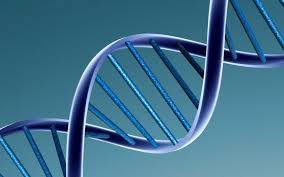 Le but du recueil de résumés est de fournir aux participants les informations principales relatives à chaque présentation orale afin qu’ils puissent faire un choix parmi les différentes sessions parallèles. Afin de rendre votre résumé plus attractif et informatif, vous pouvez inclure une figure unique telle que celle présentée en haut à gauche, et quelques citations (pas plus de cinq) telles que 1. Le résumé doit être rédigé en français ou en anglais, selon le choix de votre langue de présentation dans le cas où votre communication serait retenue pour un oral, et doit tenir sur une page. Il doit être déposé sur le site Web de la conférence, en format pdf, au plus tard le 01/05/2016, avec l’indication du Minicolloque auquel vous souhaitez participer. NB - Le résumé ne doit pas dépasser 300 mots (400 mots s’il n’y a pas de figure). La figure éventuelle devra être suffisamment résolue, mais ne devra pas dépasser 1,5 Mo. Privilégier les formats PDF, PNG et JPG.1. Watson J.D, Crick F.H.C, A structure for the Deoxyribose Nucleic Acid, Nature 171, 737-738, 19531